Sunbeam School, MAU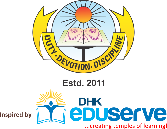 Notice for classes: Nursery to VIIIDear Students,We are thrilled to announce that we have received the invitation for Speak Up 2024, an online inter-school critical expressions conclave organized by INVICTUS INTERNATIONAL SCHOOL, AMRITSAR. This exciting event will take place virtually from 
7th May to 9th May, 2024, on Zoom.The conclave will feature six engaging events tailored for students from Nursery to Grade VIII:We encourage all interested students to refer to the Speak Up Booklet PDF provided for detailed information on dedications, events, and rules. Interested students can give their names to the respective teacher In-Charges.We eagerly anticipate for the enthusiastic participation in Speak Up 2024!Consent Form
 (to be submitted till 10th April’2024 to the teacher In charge) I ..............................................................Parents/Guardian of Mst./Ms……………………………………………..
 of Class/Sec. ................ Admission No. ………………………hereby give my consent for the participation in the Speak Up 2024.Parent’s Name : ............................................................................. 	   Mobile No. ..........................................Address : ..............................................................................................................................................................Parent’s Sign . ................................................................			Date: ..........................................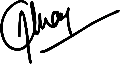 Principal S.No.Name of EventClassesTeacher In-ChargeINLET - Role play, Dress up and SpeakNursery to K.G. IIMs. Rekha SharmaINERTIA - English ElocutionII & IIIMs. Sana NomaniINVOKE - ExtemporeIV & VMs. Farheen ZohraINFUSE - The TrialoguesIV to VIMs. Manasi AgarwalINBOUND - Creative Writing in EnglishVI to VIIIMr. Prem Chand GuptaINDENT - Multi-format DebatesVII & VIIIMr. Vishal Kumar SinghOverall In-Charge: Vishal Kumar SinghOverall In-Charge: Vishal Kumar SinghOverall In-Charge: Vishal Kumar SinghOverall In-Charge: Vishal Kumar Singh